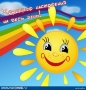 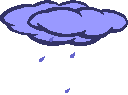 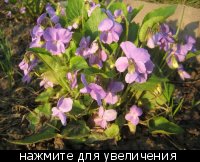 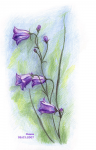 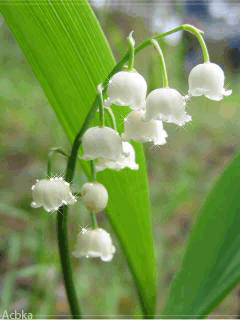 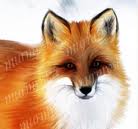 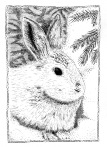 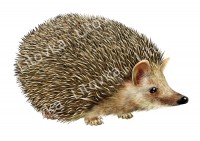 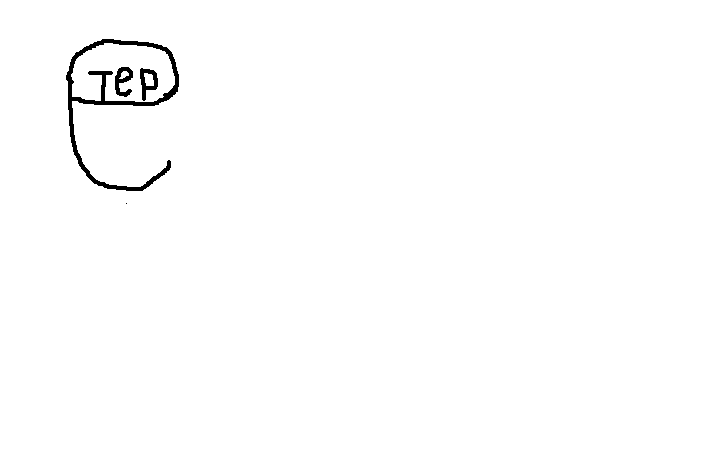 	,,	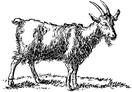 г	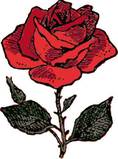 Э  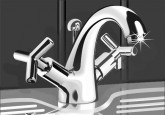 